Опытно-экспериментальная деятельность с водой«Капиллярный насос»Цель: Познакомить детей с простейшими физическими свойствами воды (поверхностное натяжение воды и сила тяжести).Задачи: -Опытным путем установить влияние поверхностного натяжения воды и силы тяжести на ее движение.-Познакомить детей с действием насоса по перекачке жидкости на примере опыта.-Показать палитру образования цветов методом смешивания красок (зеленый- синий с желтым, оранжевый- красный с желтым, черный- синий с красным).-Сделать выводы.Ход опытно-экспериментальной деятельности:Для подъема и перекачки жидкости существуют разнообразные насосы, разных размеров и разных конструкций. Но самый простой насос, без всяких движущихся деталей- это фитиль (бумажный, тканевый). Действие этого насоса основано на свойстве жидкости подниматься по тонким бумажным или тканевым волокнам, почти с волос толщиной. Такая способность жидкости называется капиллярностью, а сам насос- капиллярным.Мы взяли 7 стаканов. Один из них наполнили водой, 2-ой пустой и т.д. Поместили в стаканы с жидкостью разноцветные пищевые красители (красный, желтый, синий).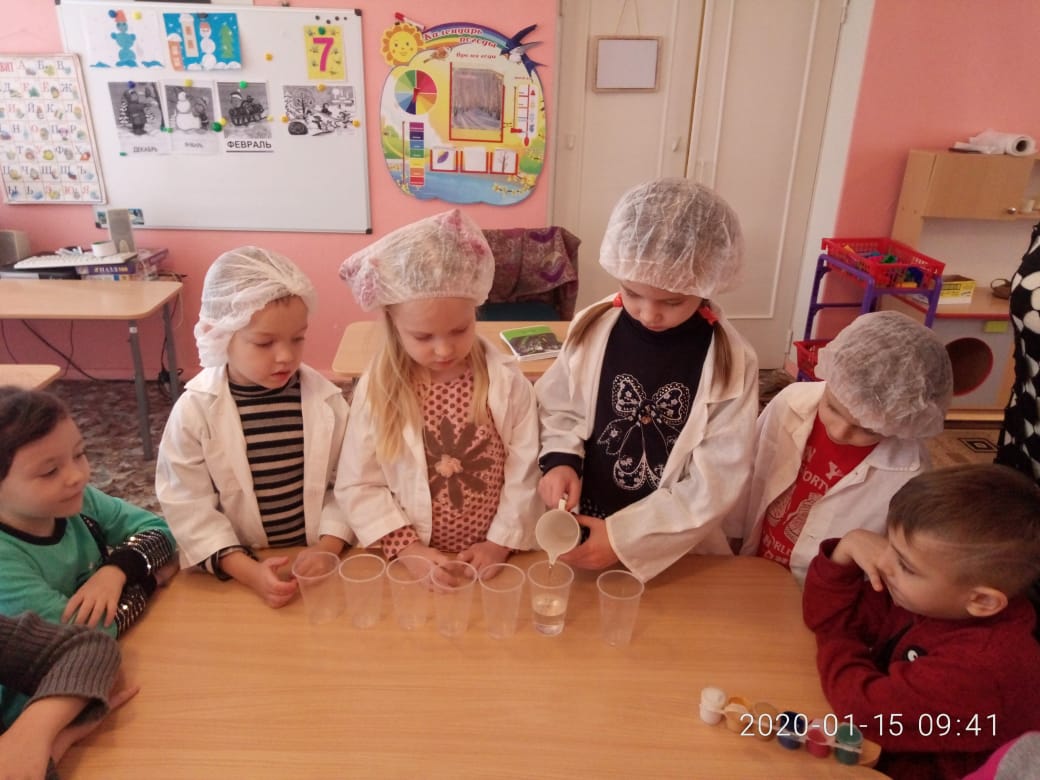 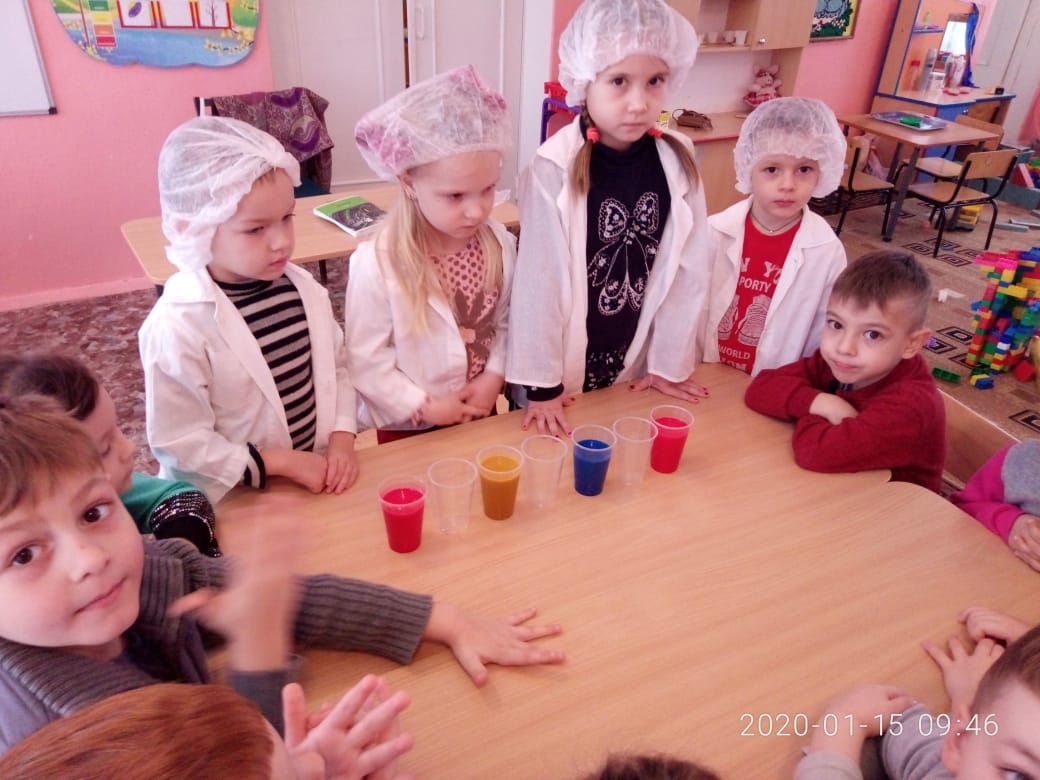 Опустили в стакан с водой  один конец полоски бумажного полотенца (фитиль), а второй конец в пустой стакан.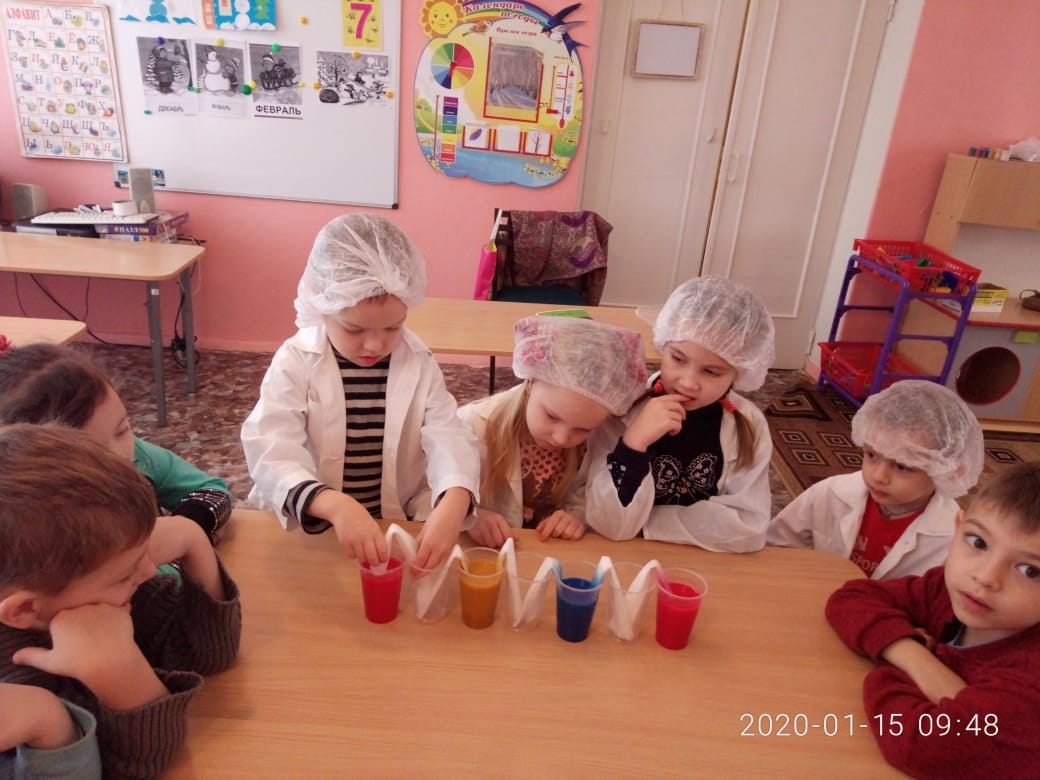 Стали наблюдать…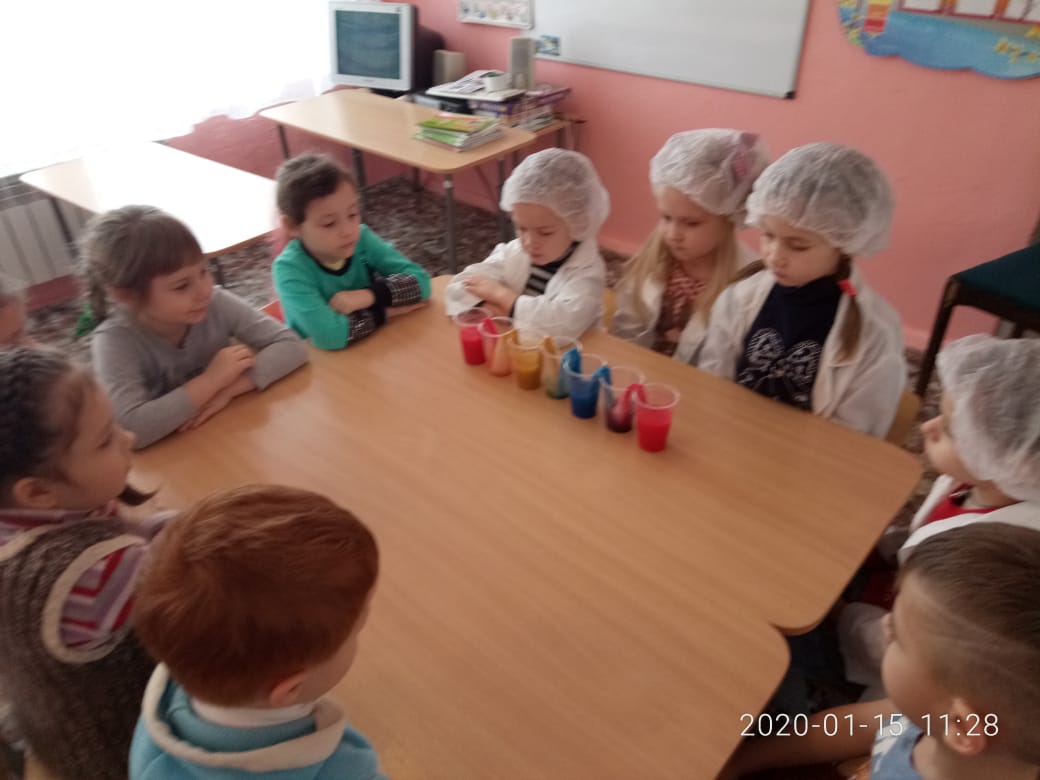 Выводы:Вода, воспользовавшись узенькими промежутками между волокнами бумаги, начала подниматься вверх, благодаря поверхностному натяжению воды, а затем, под действием силы тяжести, стекать в пустой стакан. Полоска бумаги играет роль капиллярного насоса. Это свойство воды люди использовали при разработке насоса для подъема и перекачки жидкости.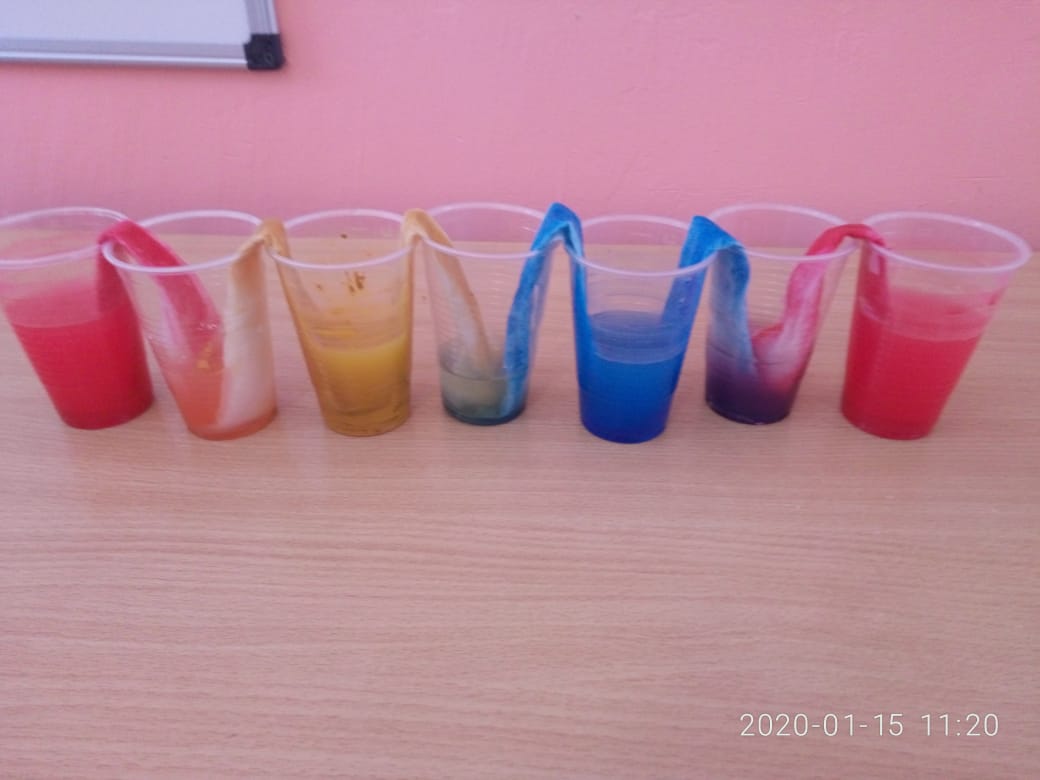 А знания по смешиванию красок, пригодились детям на рисовании.Красный цвет, смешиваясь с синим, превратился в черный, синий, смешиваясь с желтым, превратился в зеленый, красный, смешиваясь с желтым- превратился в оранжевый.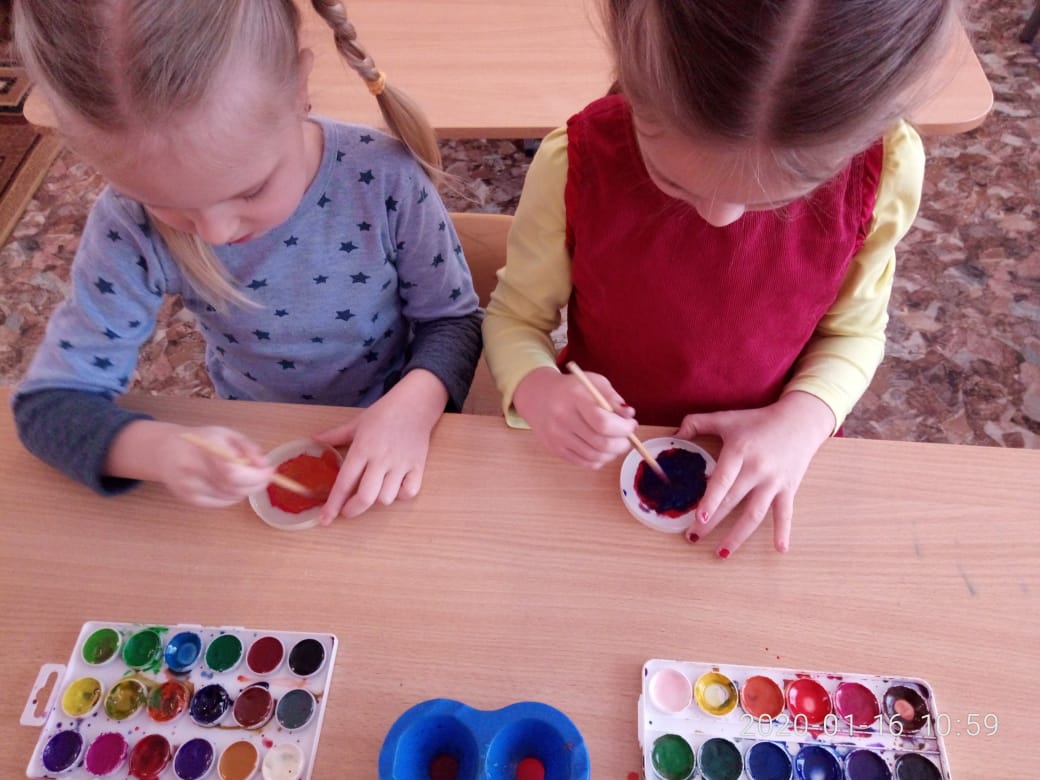 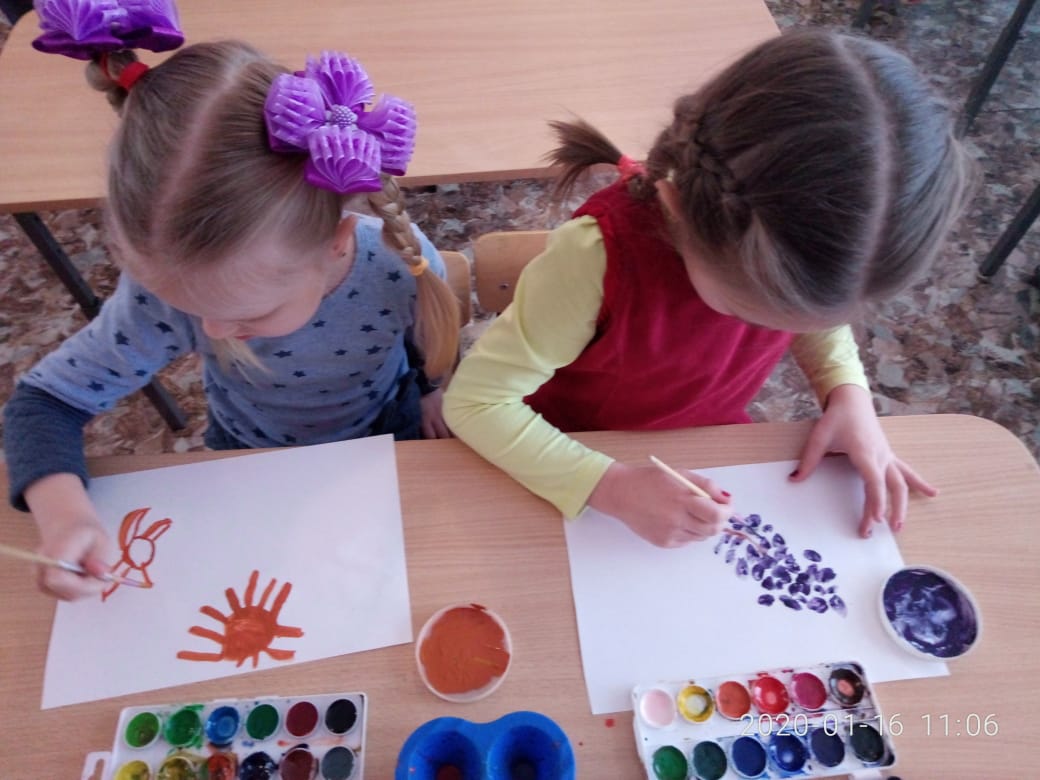 